Российская ФедерацияГЛАВА  ЧЕРНЯЕВСКОГО СЕЛЬСОВЕТА  МАГДАГАЧИНСКОГО РАЙОНА АМУРСКОЙ ОБЛАСТИПОСТАНОВЛЕНИЕ17.01.2022 г.                                                                                   № 1                                                      с. ЧерняевоОб определении границ части предполагаемой территории для реализации инициативного проекта     В соответствии с Федеральным законом от 16.10.2003г № 131-ФЗ «об общих принципах организации местного самоуправления в Российской Федерации», Решением  Черняевского сельского совета № 12 от 17 .01.2022г Об утверждении Порядка определения части территории Черняевского сельского поселения на котором могут реализоваться инициативные проекты, Уставом муниципального образования Черняевского сельсовета Магдагачинского района Амурской областьПОСТАНОВЛЯЮ:
1. Определить часть территории  муниципального образования Черняевского сельсовета для реализации инициативного проекта «Благоустройство сельского кладбища», поступившего от председателя  инициативной группы населения – Амурская область, Магдагачинский район, село Черняево .
2.Обнародовать данное постановление в установленном порядке.
3.Контроль за использованием данного постановления оставляю за собой.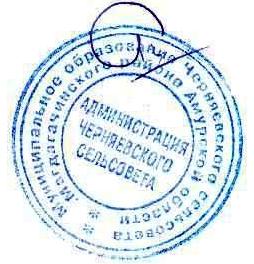   С.М. Кайгородов